ITTF PTTD 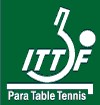        Technical Delegate report Name of Tournament / Championships: 	 Palma Slovak Open 2015 ________________________________ Ranking Factor Applied for:  	 	 	   	40 _________________________________ Name of Responsible Federation:                       Slovak Sports Organization for  the Disabled. Slovak PC + Slovak TT Association Accommodation: 	OC used for the participants and officials three very good hotels: Double Tree by Hilton, 4*, Hotel Lindner 4*and Hotel Set.   Venues :                   Venue was Andrej Nepela Ice Arena  			A modern Ice Hockey stadium with 22 tables in the centre.                       	 	PRACTICE HALL – 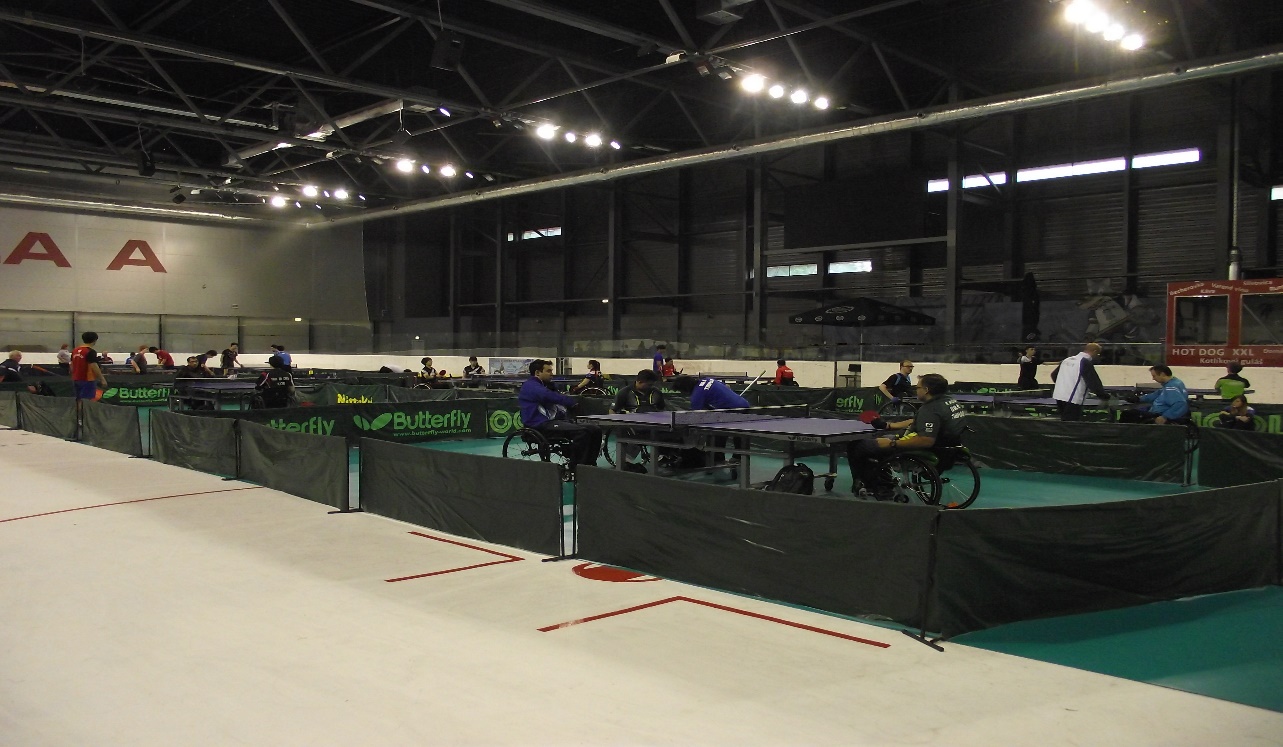    Number of tables :          8 practice tables - Butterfly blue, ITTF approved 	Floor: 	 	 	 	taraflex 	         Light : 	 	 	 	good for the  practice, between 600 - 700 Lux Accessible toilets :          in the Venue were 8 toilets accessible for  the wheelchairs 										One of the wheelchairs accessible toilets.  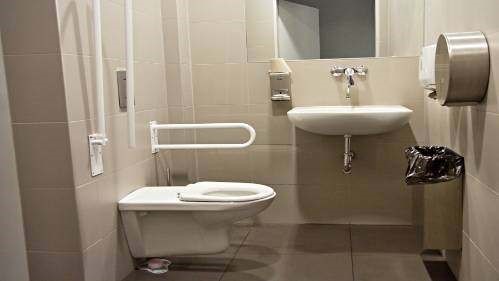 Competition days:  12th May, 2015  	Arrival day, draw of singles in classes and Technical meeting                                          13th May, 2015 	Start of Single in classes 	                                 14thMay, 2015 	Ending of Single in classes, Medals ceremony, start of Teams 	 	15th May, 2015 	Teams the whole day         16th May, 2015          Finish of Teams + Presentation ceremony and big Farewell          	 	 	        party in Hotel Hilton, with entertainment. 	         	17th May, 2013          Departure of the delegations, after the breakfast, Participants :   	Present nations: 	 	             41  Officials :  	           Technical Deleg.:       James Kenny (ENG)                                 Referee:                     Elio Corrado  (	ITA)	                                    Deputy referee:         Katja Brand (SUI)	 	Racket control :        Marian Bystričan  	SVK  	the hotel Hilton. The Organizers gave there to managers  all of the  needed  information about the tournament + draw and time schedule for the Single in Classes.  Classification:          In Fa 40 tournaments are not classifications, only one approved classifier                                    observed players during the tournament. Results :  	 	The running results were on the special inform desk, on the main  playing hall. The Referee sent the final results immediately after the Single in Classes and next after the end of the Team´s events to  ITTF PTT  and Slovak Open webs and during the Farewell Party got every Delegations and the Officials CD ROM with the results, next information and very good pictures from the whole tournament. 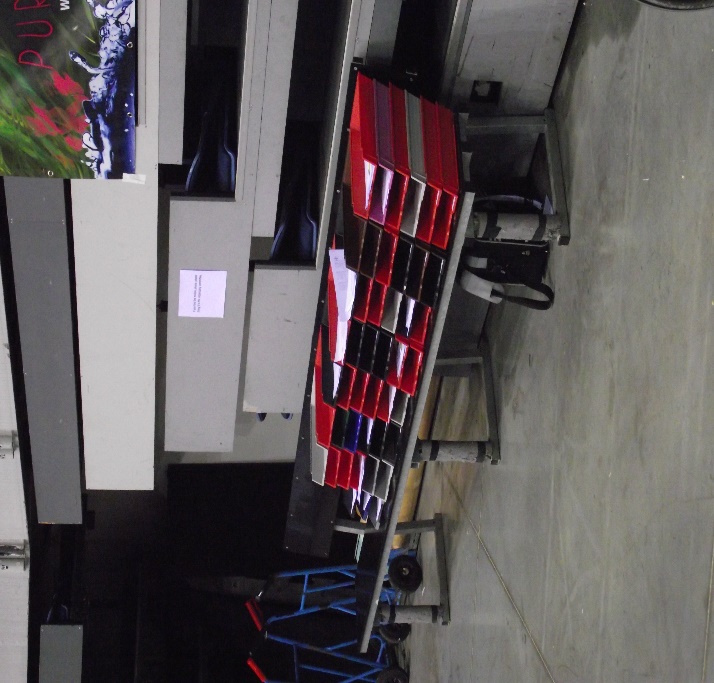 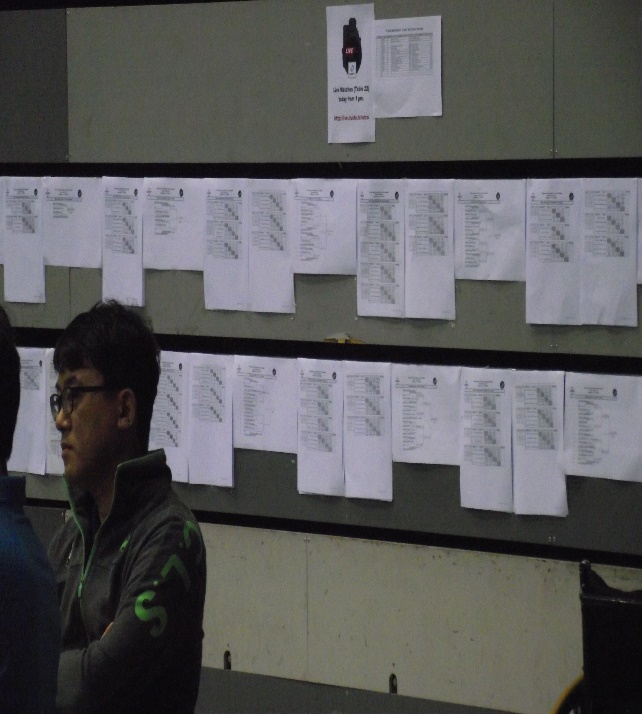 The pigeon-hales and the running results on the inform desk on the wall.Medical service:        During the tournament were present in the playing hall  Dr. Juraj Stefak + one   	 	 	 	member of Slovak Red Cross was present with him in the playing hall too. Very   	 	 	 	near the Venue was big hospital and OC had the settlement with them about the                                       instantaneous availability for the ambulance car. During the whole tournament Dr..                                 Stefak had to treat minor disorders. The report about them gave to Referee and TD.                                  The medical service was organized very well and always immediately after the                                                notification that is needs some medical helpService for media:   Pavel Bilik from OC cooperated with the professional photographer Roman   	 	 	 	Benicky, which prepared pictures for the web of ITTF, ITTF PTT and  	Slovak Open web too and for the daily presentation of photos on 5 big screens on   the long wall of dining room in the hotel Hilton and of course for the CD with the Results too. He was sending some photos to newspaper too. I am sure, the Media serve on Slovak Open was excellent, therefore Roman Benicky is really very good and authentic photographer and his cooperation with Pavel Bilik was perfect! Ceremonies: 	 The tournament started without the Opening ceremony.                            The Medals ceremony of the Single in classes was held in the break between the end  of the singles and the start of team event in the time. Some of the medallist’s therefore weren’t present there. The Medals ceremony of the Team events was very good.                          The Farewell Party in the hotel Hilton was really excellent with speeches from invited guests. After them was the commemorative presentations.	 	Evaluation:    Accommodation –  	 	The hotel Hilton and the hotel Lindner provided really good level of  				accommodation and of them were near the Venue. It was very good for 				the participants and for the organization of the tournament too Transport -                            The transports from the both of Airports to hotel and the local                                                                                        transport between the hotel Lindner and venue were the whole                                                                time without any problemsReferee + Deputy Referee:     Elio Corrado (ITA) and Katja Brand (SUI) worked the whole   	 	 	 	 	 	      tournament well. The whole time schedule were good and the                                                     tournament every day finished in time although some                                                                                                                .                                                 guidance was required in unusual situationsCall area	 	  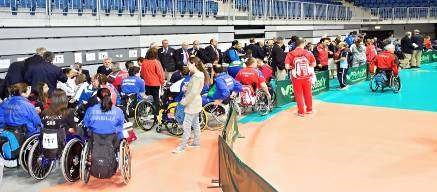                                                        Call area, before a round of Team Event                              Ball boys :                         They worked during  the whole tournament not only as ball   boys/girls,                                                  but as the volunteers too. All of their work  was really very good and                                                  helped Organizing Committee with  the organization        Service for wheelchairs:  	Directly in the big playing hall was the emergency service for  	 	 	 	 	some actually needed wheelchair repairs. This service was opened   	 	 	 	 	 	for a period of the whole tournament and worked immensely.      The Palma Slovak Open Fa 40 tournament is a very good tournament, with very good organization,              and a big playing hall. Top level of the accommodation in hotels which are not very near from the     Venue. I would like to congratulate to all of the members of the local O C, and their volunteers on a very good tournament put on in a very friendly and professional way. I also give thanks to the participants too, who without their co-operation we would not be able to get through the tournament. I would also like to thank my deputy, Francesco Nuzzo (ITA) for his help and guidance throughout the event. Jim Kenny (ENG) 	 	 	 TD of Slovak Open 2015 	 	 	 	 	 	 	 	  _________________________________  _________________________________ Name of Chairman of Organising         Jan Riapos        Jan Riapos Committee:  	 	 	 	 	 __________________________ Dates of Play: 	 	 	 	 	 __________________________ May 12st – 17th  , 2015    Name of Technical Delegate :  	  Deputy Technical Delegate:                                                                                               ____________________ James (JIM) Kenny (ENG)Francesco NUZZO (ITA)Report submitted to ITTF PTT :  Meals: Breakfast and dinner were served in both of the hotels in the very good quality.  Lunches were served for all of the participants in the hotel Double Tree by Hilton(as it was closer to the Venue), and was very good in quality. Transport: The transports from the Airport Vienna – Schwechat and from the Airport Bratislava to the hotels were organized well, without any problems. Transport was also organised by the Slovenian organisation to get players from Slovenian open to Bratislava due to the tournaments being so close together.The regular shuttle was organized only between the hotel Lindner and Venue, transport from the hotel Double Tree by Hilton was only 300 meters to the playing hall so was not required. PLAYING HALL – 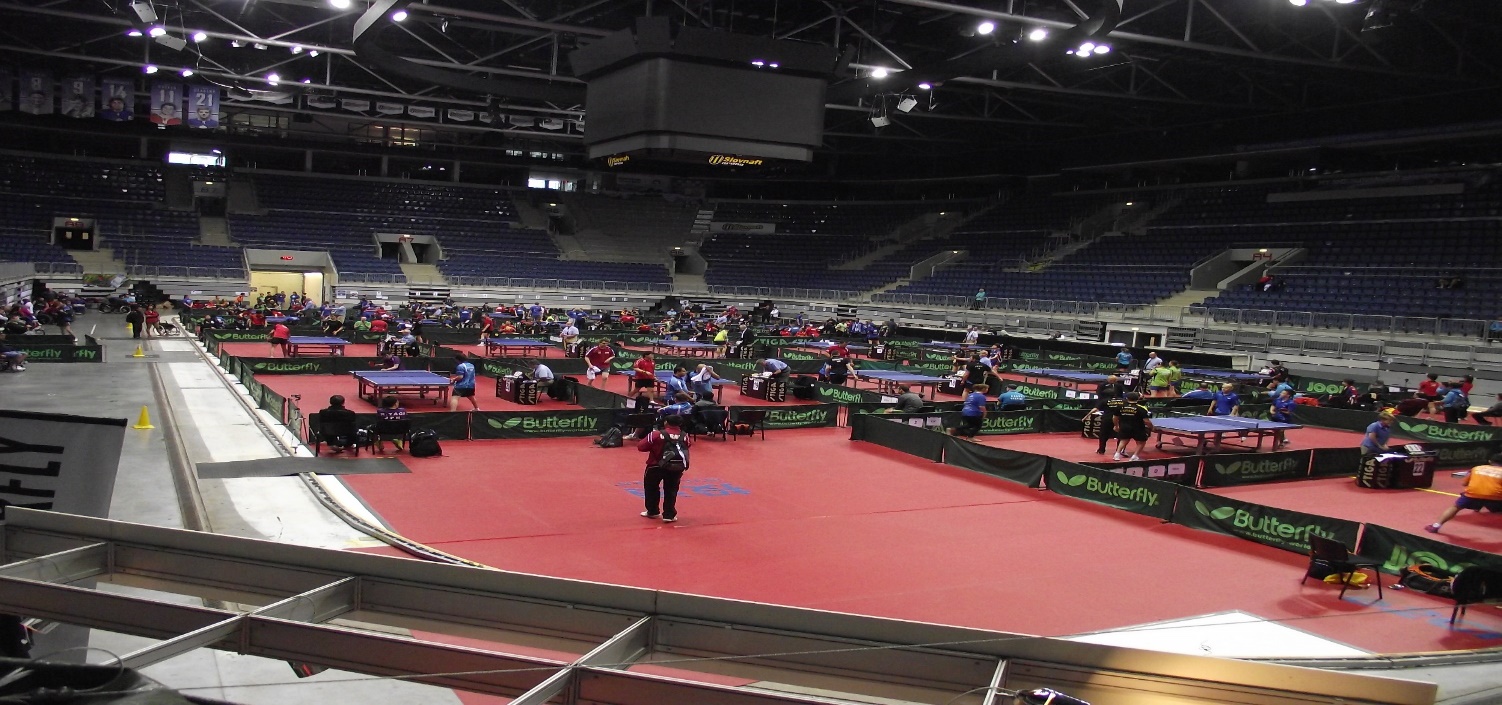 Number of tables:                                    22 Butterfly blue, ITTF approved, and all accessible for       wheelchairs               	 	 	 	Balls: 	                   DHS plastic balls	  	 	 	        	Floor:                    Taraflex (Red)	 	  	 	 	 	Lights: 	                 excellent,  1000 – 1200 Lux, without day light 	  	 	 	        	Umpire tables:      Butterfly, ITTF approved 	 	 	        	Net/Post :              Butterfly, ITTF approved	  	 	 	        	Surrounds:              Butterfly ,ITTF approved 	 	 	        	Towel boxes:            Butterfly, ITTF approvedBall boys:Every day were present in the playing hall approximately 40  ball boys /girls morning and the next 40  of them  afternoon with their organizers.  Meetings : A technical meeting was hold on May 12th , at 9 pm in the meeting  room of          Information: 	         Time schedule and draw  were on  the information board , all of          the  next information were given to the delegations through their pigeonholes.  